NEMZETKÖZI VISELKEDÉS KONZULTÁNS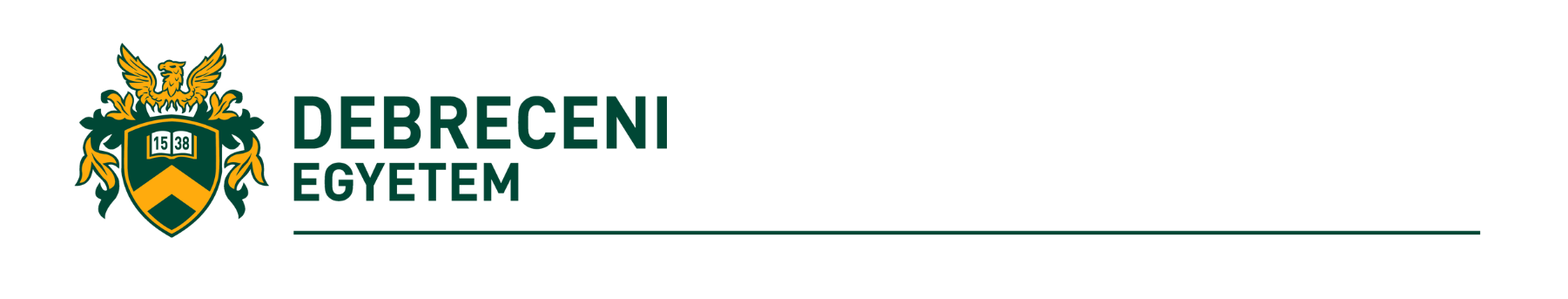 SZAKIRÁNYÚ TOVÁBBKÉPZÉSJELENTKEZÉSI LAP (Kérjük nyomtatott betűkkel kitölteni!) Kar: Népegészségügyi KarSzak: nemzetközi viselkedés konzultáns szakirányú továbbképzésFélév: 2021/22/1. félévTandíj: 300.000 Ft/félév	Név: _______________________________________________________________________________Születési ország: _______________________, születési megye:_______________________________születési hely:____________________________, születési idő: ________év________ hónap ____ napAnyja neve: _________________________________________________________________________Állampolgárság: _____________________________________________________________________Neme: ______________________________________________________________________________Neptun kód (ha van): _________________________________________________________________Oktatási azonosító (ha van): ____________________________________________________________Áll. lakcím: ir.sz.:_____megye: ___________város: __________________________________________ utca:________________________________________hsz:_______em.:__________ ajtó:_____________Ért. cím: ir.sz.:_____megye: ___________város: ____________________________________________ utca:________________________________________hsz:_______em.:__________ ajtó:_____________telefonszám: _________________________________________________________________________e-mail: ______________________________________________________________________________szig.sz.:______________________________________________________________________________adószám: ____________________________________________________________________________TAJ szám: ___________________________________________________________________________Számlavezető pénzintézet neve:__________________________________________________________Bankszámlaszám:____________________ - ________________________- ______________________Diploma: Végzettség megnevezése:_______________________________________________________Felsőoktatási intézmény:______________________________ Kar:_______________________________Diploma kelte:______________________száma:_____________________________________________Nyelvvizsga: Nyelv:__________________________Fok/típus:__________________________________Nyelvvizsga kelte:________________________ Bizonyítvány száma:_____________________________Dátum:	____________________________aláírásCsatolandó másolatok:oklevélnyelvvizsga1 db igazolványkép